MANUAL DO ESTÁGIOESTÁGIO SUPERVISIONADO IILABORATÓRIO DE ENSINOProfessores-orientadoresMa. Janayna PaulaMe. Marcos SobralEsp. Joseane SantosPenedo, 2017.SUMÁRIODOCUMENTOSTermo de Compromisso de EstagiárioOrientações:Apresenta na escola;Solicita assinatura do/a gestor/a,Entrega para a professora Janayna Paula (Coordenadora do Estágio).Encaminhamento de EstágioOrientações:Solicita assinatura da Coordenadora do Estágio;Entrega para o/a diretor/a da Instituição.Carta de Apresentação do/a Acadêmico/aOrientações:Solicita assinatura da Coordenadora do Estágio;Entrega para o/a diretor/a da Instituição.FrequênciaFrequência dos/as Estudantes Estagiários/as – 1º momentoFrequência dos/as Estudantes Estagiários/as – 2º momentoFicha de Avaliação do/a Estagiário/a pelo/a Supervisor/a de EstágioFornece ao/à supervisor/a no final do Estágio para preencher;Entrega preenchido para o/a professor/a orientador/aObs.: Esses documentos NÃO serão anexados no Relatório Final. Serão entregues aos professores orientadores ao término do estágio.ESTÁGIO DE COMPLEMENTAÇÃO DE ENSINO E APRENDIZAGEM ESCOLARTERMO DE COMPROMISSO DE ESTAGIÁRIOInstituição de EnsinoRazão Social: UNIVERSIDADE FEDERAL DE ALAGOAS 
Endereço: CAMPUS UNIVERSITÁRIO
Bairro: TABULEIRO
CEP: 57025-000 
Cidade: MACEIO 
UF: AL 
Fone: (82) 3214-1083 
Representada por: SANDRA REGINA PAZ DA SILVAProfessor Orientador: Órgão ConcedenteRazão social: Endereço: Fone: (XX) CNPJ: Representada por: Supervisor: EstagiárioNome: Curso: Matrícula: CPF: Número da Apólice de Seguro: 0000797Seguradora: GENTE SEGURADORA SATipos de Estágio: OBRIGATÓRIOINSTITUIÇÃO DE ENSINO: UNIVERSIDADE FEDERAL DE ALAGOAS-UFAL, por seus representantes legais:Pelo presente TERMO DE COMPROMISSO, obriga-se o ESTAGIÁRIO, perante o ÓRGÃO CONCEDENTE, com a interveniência da INSTITUIÇÃO DE ENSINO, todos acima nomeados e qualificados, a cumprir ESTÁGIO DE COMPLEMENTAÇÃO DE ENSINO E APRENDIZAGEM ESCOLAR, na conformidade das cláusulas e condições a saber:CLÁUSULA PRIMEIRA1.1 Este TCE está fundamentado na Lei 11.788 de 25/09/08 e na Resolução do CONSUNI - 71/2006, e fica vinculado ao Convênio – instrumento jurídico facultativo às instituições de ensino, celebrado entre o ÓRGÃO CONCEDENTE e a INSTITUIÇÃO DE ENSINO da qual o ESTAGIÁRIO é aluno.CLÁUSULA SEGUNDA - DA PROGRAMAÇÃO DO ESTÁGIO 2.1 O ESTAGIÁRIO cumprirá rigorosamente as atividades programadas no Estágio concedido, segundo planejamento, coordenação, acompanhamento e avaliação a cargo da INSTITUIÇÃO DE ENSINO em conjunto com a INSTITUIÇÃO CONCEDENTE. CLAÚSULA TERCEIRA - DA DURAÇÃO DO ESTÁGIO3.1 Este Termo de Compromisso terá vigência de agosto a dezembro de 2017.CLAÚSULA QUARTA - DA JORNADA DO ESTAGIÁRIO4.1 A jornada de atividade em estágio corresponderá a no máximo 12 (DOZE) horas semanais, que será estritamente cumprida no desempenho de atividades típicas, segundo programação definida, observada a compatibilização com o horário escolar do estagiário.CLÁUSULA QUINTA - DA REMUNERAÇÃO5.1 O ESTAGIÁRIO não receberá BOLSA DE COMPLEMENTAÇÃO EDUCACIONAL;CLAÚSULA SEXTA - DO VÍNCULO EMPREGATÍCIO6.1 A realização do estágio não gera vínculo empregatício de qualquer natureza entre o ESTAGIÁRIO e o ÓRGÃO CONCEDENTE, nos termos da legislação de referência.CLÁUSULA SETIMA - DA EXTINÇÃO DO ESTÁGIO 7.1 O ÓRGÃO CONCEDENTE, a qualquer tempo, poderá desconvocar o ESTAGIÁRIO desde que incorra em irregularidade, de qualquer natureza, no cumprimento do estágio.7.2 O ESTÁGIO será extinto nos casos e formas seguintes:7.2.1 automaticamente, ao término do compromisso;7.2.2 Abandono caracterizado pela ausência, não justificada de 08 (OITO) dias consecutivos ou de 15 (QUINZE) interpolados, no período de um mês;7.2. 3 conclusão ou interrupção do curso, ou desligamento da INSTITUIÇÃO DE ENSINO;7.2.4 a pedido do estagiário;7.2.5 no interesse e por conveniência do ÓRGÃO CONCEDENTE e/ou da INSTITUIÇÃO DE ENSINO, inclusive se comprovado rendimento insatisfatório após decorrida a terça parte do período previsto para o estágio;7.2.6 ante o descumprimento, pelo ESTAGIÁRIO, de cláusula deste TERMO DE COMPROMISSO;7.2.7 Conduta incompatível, funcional ou social do Estagiário.CLÁUSULA OITAVA - DO FORO8.1 As partes elegem o foro da Justiça Federal - Seção Judiciária de Alagoas, para dirimir as questões que, porventura, venham a decorrer deste Instrumento e, eventualmente, não solucionadas em sede administrativa.E por estarem justas e acordadas, assinaram o presente Termo em 03 (TRES) vias, de igual teor e forma, e para um só efeito, na presença das testemunhas abaixo nomeadas, declaram conhecer o seu inteiro teor, e também o subscrevem, para que produzam os legítimos efeitos de direito.Penedo, 12 de setembro de 2017.ENCAMINHAMENTO DE ESTÁGIOPrezado/a Senhor/a,Estamos encaminhando, para realizar Estágio Curricular Supervisionado Obrigatório, o/a estudante____________________________________________________________________________,do Curso de Licenciatura em Ciências Biológicas, matriculado/a na Universidade Federal de Alagoas/Campus Arapiraca/Unidade Educacional de Penedo com a matrícula nº _________________________, sob a orientação dos professores Ma. Janayna Paula Lima de Souza Santos (SIAPE 2215650), Me. Marcos Sobral (SIAPE 1983109) e Esp. Joseane dos Santos do Espírito Santo (SIAPE 1056900).Cumpre-nos lembrar que o estágio do/a estudante somente terá início após as devidas assinaturas do Termo de Compromisso. Atenciosamente,_________________________________________________________Professora Ma. Janayna Paula Lima de Souza SantosCoordenadora de Estágio Curricular Supervisionado do Curso de Licenciatura em Ciências BiológicasUniversidade Federal de Alagoas/Campus Arapiraca/Unidade Educacional de PenedoCARTA DE APRESENTAÇÃO DO/A ACADÊMICO/APenedo, 12 de setembro de 2017.Senhor/a Diretor/a:O Curso de Licenciatura em Ciências Biológicas, apresenta a Vossa Senhoria o/a acadêmico/a _____________________________________________________________________________, que tem interesse em cumprir suas atividades de Estágio Curricular Obrigatório junto a essa Instituição de Ensino, as quais compreendem: Estudo do meio;Desenvolvimento de Atividades de Observação e Práticas de Ensino.O estudante compromete-se a cumprir as normas constantes dessa Instituição durante o período de efetivação das atividades.Solicitamos, que Vossa Senhoria ao receber nosso/a acadêmico/a proceda a assinatura do Termo de Compromisso do Estagiário regido pela Lei 11.788/2008, para que efetivamente se firme a parceria institucional UFAL e Escola. Vale lembrar que a validação no Termo de Compromisso não caracteriza vínculo empregatício, e sim formaliza a atuação do/a acadêmico/a apenas como estagiário. Sem mais, colocamo-nos à disposição de Vossa Senhoria para quaisquer esclarecimentos que se fizerem necessários._________________________________________________________Professora Ma. Janayna Paula Lima de Souza SantosCoordenadora de Estágio Curricular Supervisionado do Curso de Licenciatura em Ciências BiológicasUniversidade Federal de Alagoas/Campus Arapiraca/Unidade Educacional de PenedoEstágio Supervisionado IIFREQUÊNCIA DOS/AS ESTUDANTES ESTAGIÁRIOS/AS – 1º MOMENTOEstágio Supervisionado IIFREQUÊNCIA DOS/AS ESTUDANTES ESTAGIÁRIOS/AS – 2º MOMENTOFICHA DE AVALIAÇÃO DO/A ESTAGIÁRIO/A PELO/A SUPERVISOR/A DE ESTÁGIONome do/a Estagiário/a:________________________________________________________________Série/Ano:_______Turma:_____________Turno:______________Período: ___/___/_____ a ___/___/_____Total de Horas:______________Supervisor Responsável pelo Estágio:______________________________________AVALIAÇÃOObs.: Notas de 0 a 10, obtendo-se a média como nota final.___________________________________________________Assinatura e Carimbo do/a Supervisor/a ResponsávelLocal, ________ de _____________________de______.Cronograma de AtividadesAs atividades serão realizadas seguindo o cronograma abaixo:ROTEIRO 1Roteiro para Coleta de dados de Observação da Unidade Escolar1. Caracterização da Escola1.1 Características Gerais da Escola:Nome da escola, porque do nome, subordinação administrativa, ato de criação e autorização de funcionamento, níveis de ensino que ministra;Localização – características do bairro ou cidade (econômicas, sociais, políticas e culturais);A comunidade escolar é fixa ou itinerante? Qual a condição socioeconômica?1.2 Descrição do ambiente escolar:Turnos de funcionamento, número de salas de aulas, outros espaços (sala da direção, de professores, de coordenação, secretaria, laboratórios, biblioteca, cantina ou cozinha, almoxarifado, depósito de merenda, quadra esportiva, áreas livres, banheiros, etc). Destacar o estado de conservação, higiene, ambientação de salas e corredores. Os alunos têm acesso a esses espaços?As instalações físicas criam um ambiente acolhedor?Número de alunos por turno e série e de funcionários por turno e setor (secretaria, serviço de limpeza, segurança e etc.)Serviços que a escola oferece: capoeira, dança, informática, etc...Áreas de lazer e diversões prediletas;Principais problemas enfrentados.2. Aspectos administrativos e curriculares2.1 Estrutura administrativa da escolaIdentificar os profissionais que a compõe, nível de formação de cada um, circunstância em que assumiram a direção da escola, tempo de direção e experiência no magistério.Corpo Docente – nível de formação, forma como ingressaram na escola e tempo de magistério.Corpo discente – nível sócio econômico.2.2 Estrutura curricular da escolaDocumentos norteadores da ação da escola – citar quais dos documentos a escola dispõem (Projeto Político Pedagógico, Regimento Escolar, etc.) e órgãos de decisão (Conselho Escolar, Grêmio Escolar, etc...). Descrever como se estruturam, como funcionam? Etc...A escola tem uma missão definida? Ela está expressa em algum espaço da escola? Professores, alunos e funcionários a conhecem?Forma de planejamento das atividades curriculares – como e com que periodicidade são realizadas e verifiquem se há acompanhamento das ações, a/s forma/s de avaliação/ões, se há recuperação e com que periodicidade é realizada.Verifiquem se há reuniões periodicamente, quando e como são realizadas. Caso não sejam realizadas procurem descobrir como os problemas são contornados.Nas entrevistas com professores busquem sondar como eles encaram a profissão docente, quais os principais problemas que existem em sala de aula e na escola e como acham que podem ser resolvidos, como são ministradas as aulas, como é o relacionamento em sala de aula, qual a relevância dos conteúdos ministrados e eventos promovidos pela escola (seminários, jogos, desfiles, gincanas, etc...)Verifique a pertinência do PPP da escola com o plano de ação da gestão escolar e a correspondência com o planejamento docente.Como são trabalhados os indicadores do desempenho escolar (aprovação, reprovação e evasão)Em relação ao IDEB, como está a situação da escola? Em relação aos indicadores regionais/local que indicadores de desempenho a escola apresenta? No Projeto Pedagógico da escola como está descrito os conceitos de educação, educando, avaliação e currículo?Verifiquem como a comunidade escolar avalia o Conselho Escolar. Qual a importância deste para o processo de melhoria da escola.ROTEIRO 2Roteiro de Observação da Prática do Professor Regente1. Ambiente da sala de aulaAnote como procede a entrada e saída dos alunos em sala de aula;Analise a sala de aula, registrando os dados a respeito: iluminação, ventilação, tamanho, limpeza, conservação, às carteiras, observe o tipo, distribuição e conservação;Seria muito interessante se puder representar graficamente a arrumação da sala;Em relação ao uniforme dos alunos, registre: uso, conservação, higiene.No tocante ao intervalo, observe: local, horário e participação de docentes ou de outros funcionários da escola;Observe se para o uso do banheiro é dada a orientação aos alunos para a formação de boas maneiras, horário, higiene se existem regras e ou avisos no uso do mesmo;De acordo com o que foi registrado você pode indicar sugestões de melhoria e mudanças na organização e funcionamento da sala de aula e em todo o espaço escolar.2. Iniciando a aulaRegistre como ocorre o inicio da aula:Assiduidade dos alunos à sala de aula;Ao chegarem na sala  alunos se cumprimentam entre si; Como o professor cumprimenta os alunos;Como se dá a organização do material dos alunos;O professor faz logo a chamada diária;Os alunos tem boa frequência.3. O dia a dia da sala de aulaO/A professor/a segue um plano de Atividades? É realmente utilizado? Ele cumpre o conteúdo programático da aula planejada?Observe e registre a rotina de pelo menos um dia de aula, enfatizando com detalhe as ações e atividades desenvolvidas: quais são os recursos mais utilizados, como ocorre a participação dos/as alunos/as e, principalmente, como e quais são os conteúdos que foram trabalhados, se o tempo determinados pelo/a professor/a foi suficiente  ou se sobrou tempo para os alunos ficarem ociosos;Observe se realmente houve da aprendizagem;O currículo contempla aspectos interdisciplinares?4. A sala de aulaVerifiquem a disciplina em sala de aula. Exemplifiquem;Como são os hábitos e higiene dos alunos;Autoridade do/a professor/a. Pode dar um exemplo;As atividades pedagógicas em sala de aula;Descreva a metodologia utilizada pelo/a professor/a: se desenvolve e estimula atividades individual/grupo;A dinamicidade dos/as alunos/as: se são ativos ou passivos;Como o/a professor/a faz a avaliação da aprendizagem.ROTEIRO 3Roteiro para Elaboração do Projeto de Estágio Supervisionado 2(Elaboração e operacionalização)1. Justificativa do projetoA partir da demanda da turma observada2. ObjetivosGeralEspecíficos3. Marco teóricoFundamentos que sustentam o trabalho com o tema escolhido4. Bloco temático/Conteúdos explorados5. Aspectos Metodológicos6. Recursos7. Planos de AulaRelatos de todas as atividades desenvolvidas e textos de apoio.8. Avaliação 9. ReferênciasROTEIRO 4Roteiro para Elaboração do Relatório Final do Estágio Supervisionado 21. ApresentaçãoImportância do estágio (aspectos legais e conceituais)Situar onde ocorreu e seus envolvidosEtapas – descrever sistematicamente a relevância da disciplina para a formação do professor e os passos que seguiu (observação, coleta de dados, planejamento, operacionalização e culminância do estágio).2. Contextualização do Nível de EnsinoBreve quadro do nível de ensino: aspecto legal, relevância do nível de ensino no processo de escolarização e situação atual, o papel do professor como agente de transformação. Desafios do ensino fundamental, indicadores de aprendizagem.3. Descrição do Campo de EstágioBreve quadro panorâmico do local onde está inserida a escola (cidade, bairro) da escola;Breve quadro panorâmico da observação em sala de aula (Roteiro 2).4. Projeto de Estágio (Roteiro 3)Justificativa do projetoObjetivos (geral e específicos)Marco teórico que fundamentam o trabalho com o tema escolhidoBloco temático/Conteúdos exploradosAspectos MetodológicosRecursosPlanos de Aula (relatos de todas as atividades desenvolvidas e textos de apoio)Avaliação Referências5. ConclusãoImpressão geral do Estágio;Contribuição para a formação do futuro docente;Dificuldades enfrentadas;Sugestões.6. ReferênciasAnexos (Instrumentais do Estágio)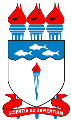 UNIVERSIDADE FEDERAL DE ALAGOASCAMPUS ARAPIRACA/UNIDADE EDUCACIONAL DE PENEDOCURSO DE LICENCIATURA EM CIÊNCIAS BIOLÓGICAS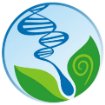 Documentos do Estágio03Termo de Compromisso de Estagiário04Encaminhamento de Estágio06Carta de Apresentação do/a Acadêmico/a07Frequência dos/as Estudantes Estagiários/as – 1º momento08Frequência dos/as Estudantes Estagiários/as – 2º momento09Ficha de Avaliação do/a Estudante Estagiário/a10Cronograma de atividades12Roteiro 1: Roteiro para Coleta de dados de Observação da Unidade Escolar13Roteiro 2: Roteiro de Observação da Prática do Professor Regente15Roteiro 3: Roteiro para Elaboração do Projeto de Estágio Supervisionado 217Roteiro 4: Roteiro para Elaboração do Relatório Final do Estágio Supervisionado 218UNIVERSIDADE FEDERAL DE ALAGOASCAMPUS ARAPIRACA/UNIDADE EDUCACIONAL DE PENEDOCURSO DE LICENCIATURA EM CIÊNCIAS BIOLÓGICAS_________________________
Estagiário/a_________________________
Órgão Concedente_________________________
Instituição de EnsinoUNIVERSIDADE FEDERAL DE ALAGOASCAMPUS ARAPIRACA/UNIDADE EDUCACIONAL DE PENEDOCURSO DE LICENCIATURA EM CIÊNCIAS BIOLÓGICASUNIVERSIDADE FEDERAL DE ALAGOASCAMPUS ARAPIRACA/UNIDADE EDUCACIONAL DE PENEDOCURSO DE LICENCIATURA EM CIÊNCIAS BIOLÓGICASUNIVERSIDADE FEDERAL DE ALAGOASCAMPUS ARAPIRACA/UNIDADE EDUCACIONAL DE PENEDOCURSO DE LICENCIATURA EM CIÊNCIAS BIOLÓGICASCampo de Estágio:Dupla:Professor/a orientador/a:Professor/a supervisor/a:DATAEstudantesAssinaturasHorárioHorárioProfessor/a Supervisor/aDATAEstudantesAssinaturasEntradaSaídaProfessor/a Supervisor/aUNIVERSIDADE FEDERAL DE ALAGOASCAMPUS ARAPIRACA/UNIDADE EDUCACIONAL DE PENEDOCURSO DE LICENCIATURA EM CIÊNCIAS BIOLÓGICASCampo de Estágio:Dupla:Professor/a orientador/a:Professor/a supervisor/a:DATAEstudantesAssinaturasHorárioHorárioProfessor/a Supervisor/aDATAEstudantesAssinaturasEntradaSaídaProfessor/a Supervisor/aUNIVERSIDADE FEDERAL DE ALAGOASCAMPUS ARAPIRACA/UNIDADE EDUCACIONAL DE PENEDOCURSO DE LICENCIATURA EM CIÊNCIAS BIOLÓGICASASPECTOS PROFISSIONAISNOTAQUALIDADE DO TRABALHO: Considerar a qualidade do trabalho tendo em vista o que seria desejável.ENGENHOSIDADE: Capacidade de sugerir, projetar, executar modificações ou inovações.CONHECIMENTO: Uso e integração de conhecimento demonstrado no desenvolvimento das atividades programadasESPÍRITO INQUISITIVO: Disposição que o/a estagiário/a demonstra para aprender.CUMPRIMENTO DAS TAREFAS: Considerar o volume das atividades cumpridas, dentro do padrão razoável.INICIATIVA: Demonstrada para desenvolver suas atividades por conta própria.ASPECTOS HUMANOSNOTAASSIDUIDADE: Cumprimento do horário de estágio e ausência de faltas.DISCIPLINA: Observância das normas e regulamentos internos da Empresa/Entidade.SOCIABILIDADE E COOPERAÇÃO: Facilidade de integração com os colegas e ambiente de trabalho, bem como disposição para cooperação.SENSO DE RESPONSABILIDADE: Zelo pelo material, equipamentos e bens colocados à sua disposição.TOTAL:MÉDIA (10):06/09UFAL – Orientações Gerais13/09Escola – Observação 120/09Escola – Observação 227/09Escola – Observação 304/10Escola – Observação 411/10Escola – Observação 518/10UFAL – Socialização25/10UFAL – Planejamento01/11UFAL – Planejamento08/11Escola – Culminância das atividades planejadas15/11Feriado22/11Escola – Culminância das atividades planejadas29, 30 e 01/12UFALEvento de Socialização do Estágio SupervisionadoEntrega do Relatório Final06/12Reavaliação13/12Prova FinalUNIVERSIDADE FEDERAL DE ALAGOASCAMPUS ARAPIRACA/UNIDADE EDUCACIONAL DE PENEDOCURSO DE LICENCIATURA EM CIÊNCIAS BIOLÓGICASUNIVERSIDADE FEDERAL DE ALAGOASCAMPUS ARAPIRACA/UNIDADE EDUCACIONAL DE PENEDOCURSO DE LICENCIATURA EM CIÊNCIAS BIOLÓGICASUNIVERSIDADE FEDERAL DE ALAGOASCAMPUS ARAPIRACA/UNIDADE EDUCACIONAL DE PENEDOCURSO DE LICENCIATURA EM CIÊNCIAS BIOLÓGICASUNIVERSIDADE FEDERAL DE ALAGOASCAMPUS ARAPIRACA/UNIDADE EDUCACIONAL DE PENEDOCURSO DE LICENCIATURA EM CIÊNCIAS BIOLÓGICAS